От 20 000 рублей за кв.м.Требуется выполнить архитектурное решение и проект конструкций.Диаметр основания — 14 м2 этажаКаркас, перекрытия, стены, полы:  сосна
Покрытие: деревянная обрешетка, паро и гидроизоляция, обработка антисептиками и антипиренами
Утеплитель: каменная вата
Кровля: оцинкованный лист с полимерным покрытием, фальцевая кровля.
Бригада: 2 чел.
Срок исполнения заказа: 150 днейОбщая площадь 270 кв.м.Оценочная стоимость готового для проживания дома 20 000 рублей за кв.м.Точная стоимость Вашего дома рассчитывается индивидуально, с учётом планировки, этажности, размеров, количества дверей и окон, необходимых элементов интерьера, особенностей системы жизнеобеспечения, материалов.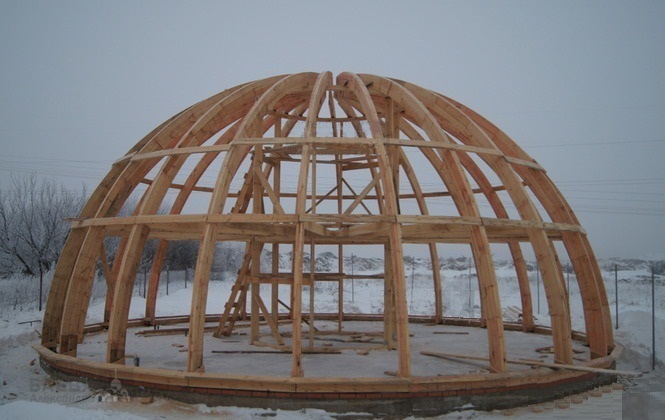 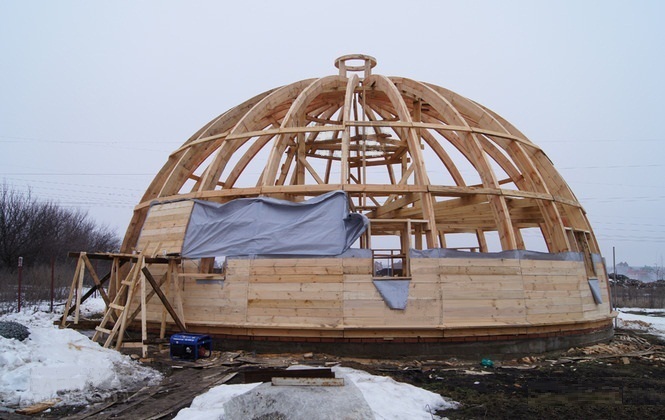 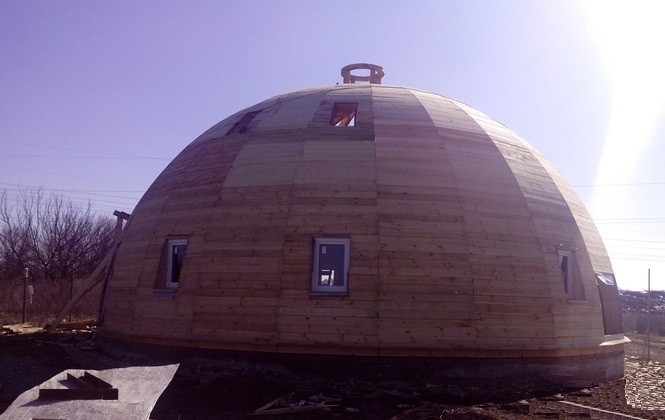 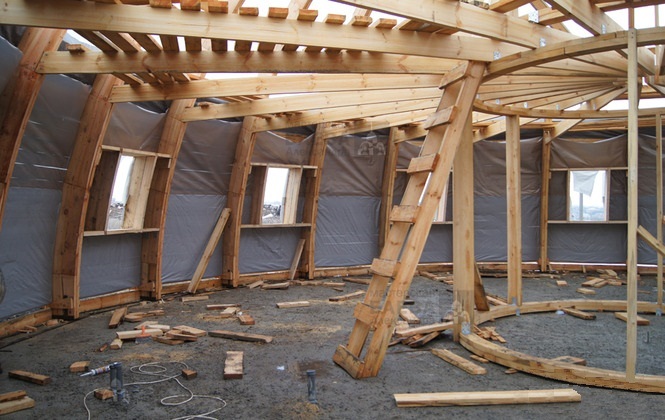 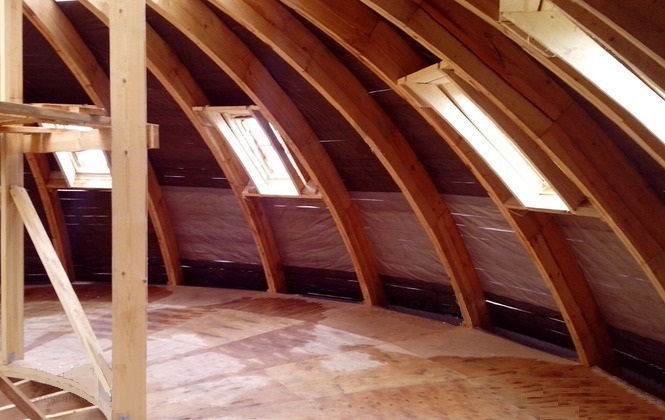 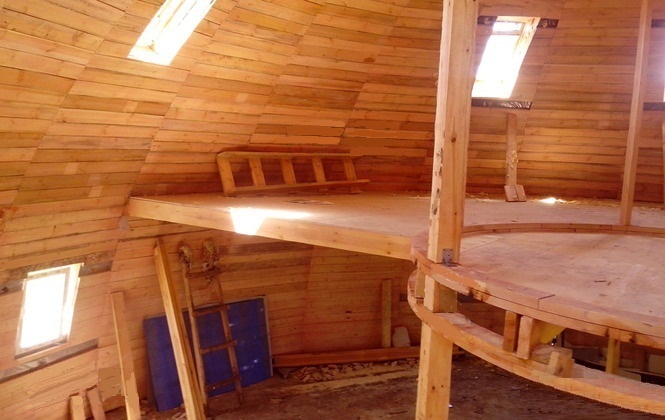 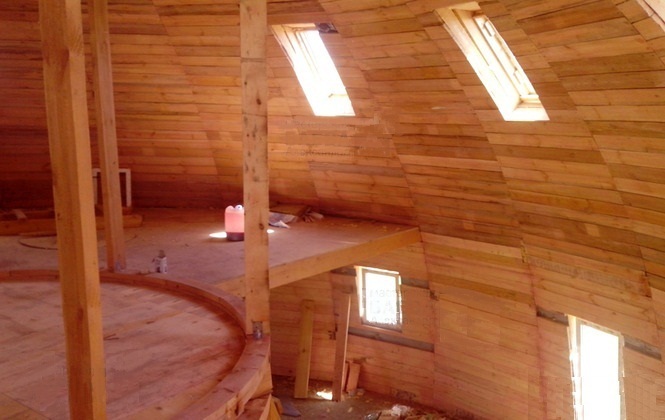 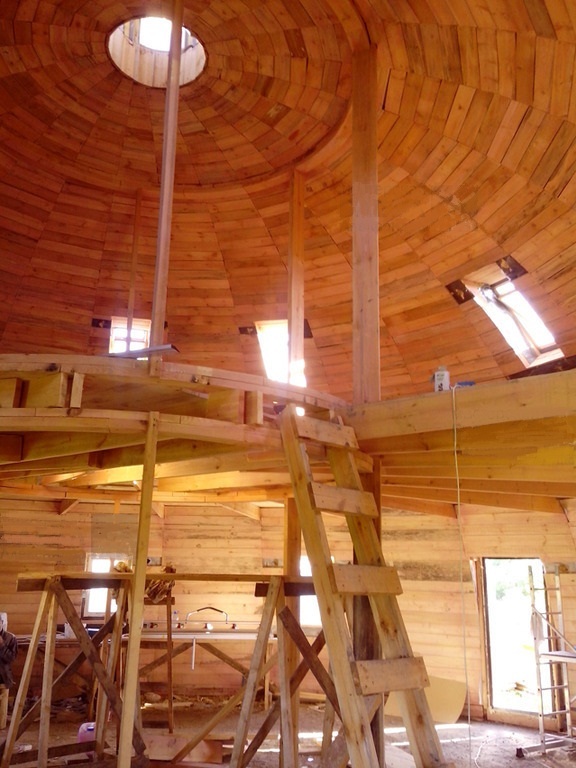 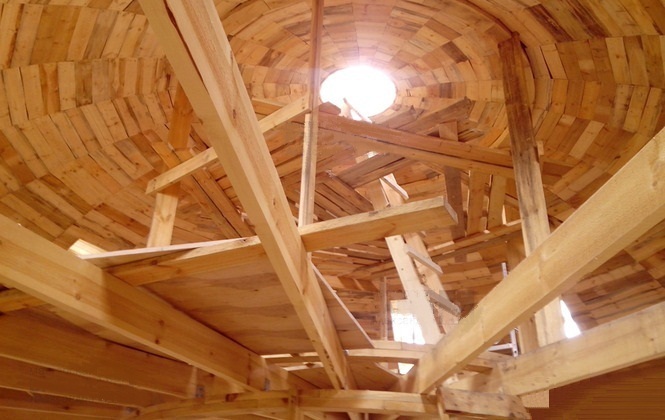 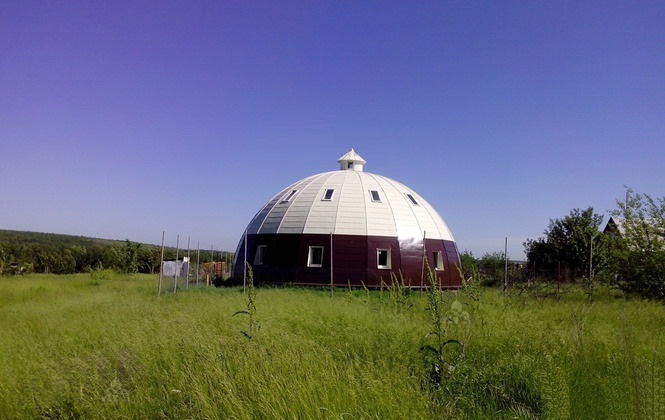 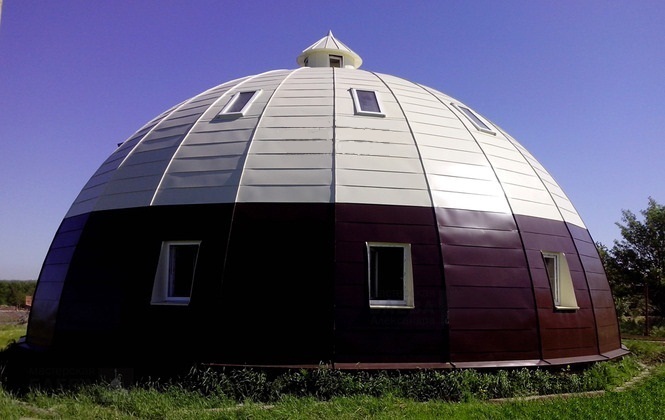 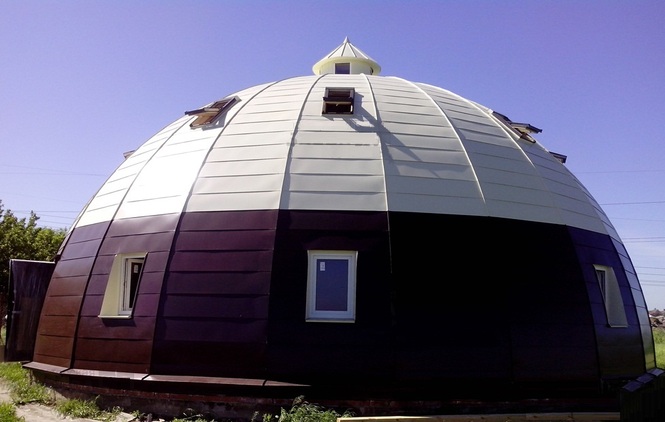 